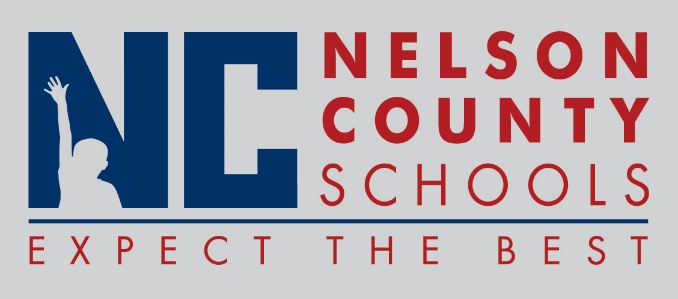 Decision PaperRECOMMENDATION:   	Approve ARC/504 Chair people for the 2016-2017 school year by position. RECOMMENDED MOTION:  	I move that the Nelson County Board of Education approve the ARC/504 Chair people as presented.To:Nelson County Board of EducationFrom:Cheryl Pile, Director of Special Educationcc:Dr. Anthony Orr, SuperintendentDate:Re:ARC/504 Chair people for 2016-2017. 